СКАЗКА ПРО ЛИСТИКИ.Осенью на одной полянке стояли три дерева: дуб, клен и береза. Налетел сильный ветер и сорвал с дуба зеленый листочек, 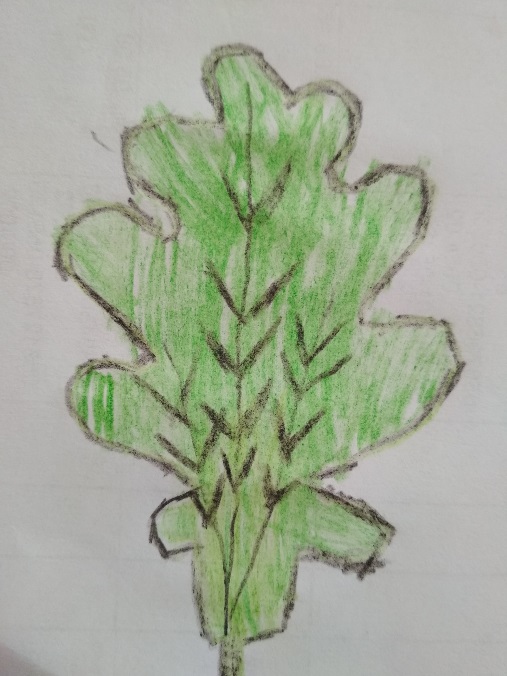 с клена красный листочек, 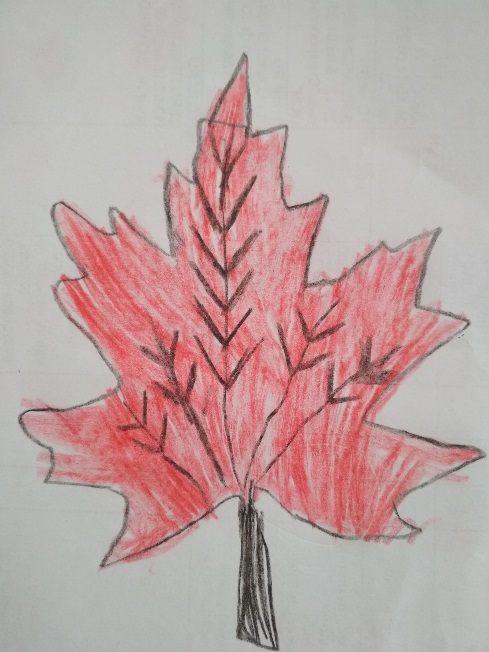  а с березы желтый листочек. 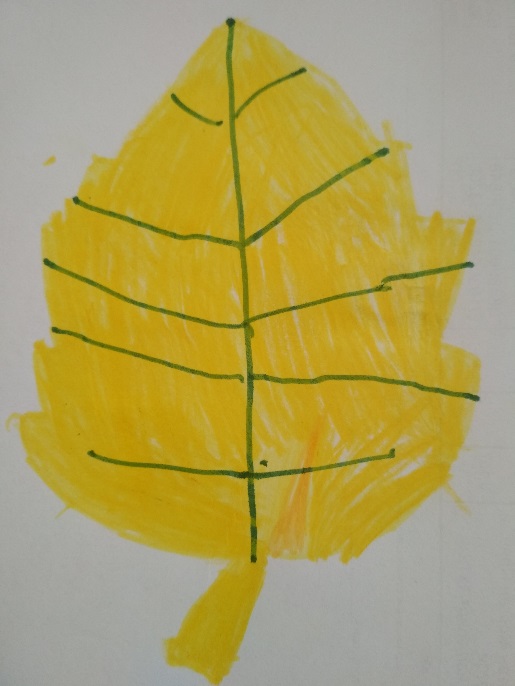 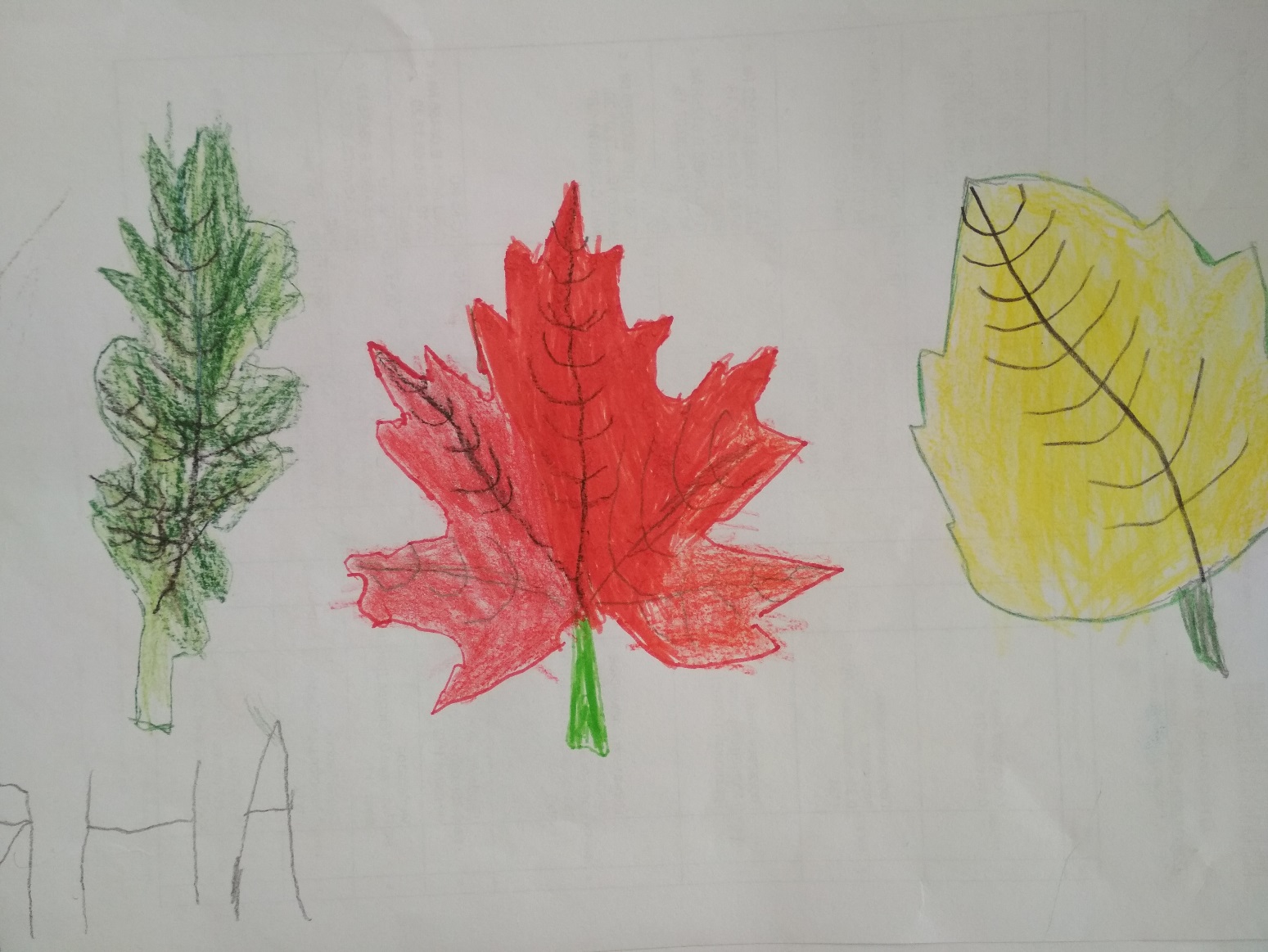  Упали листочки на землю.Бежит ёжик.                              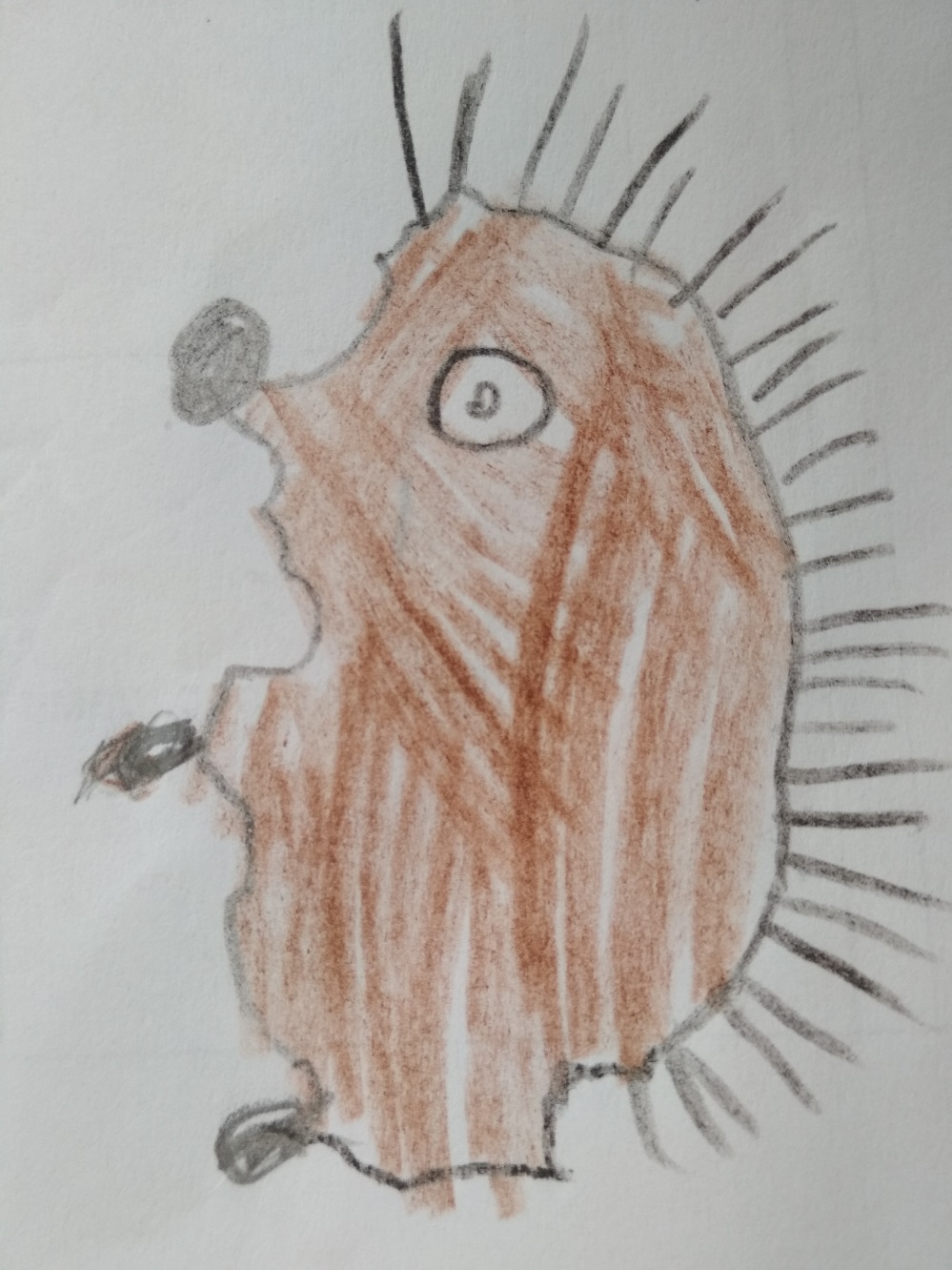 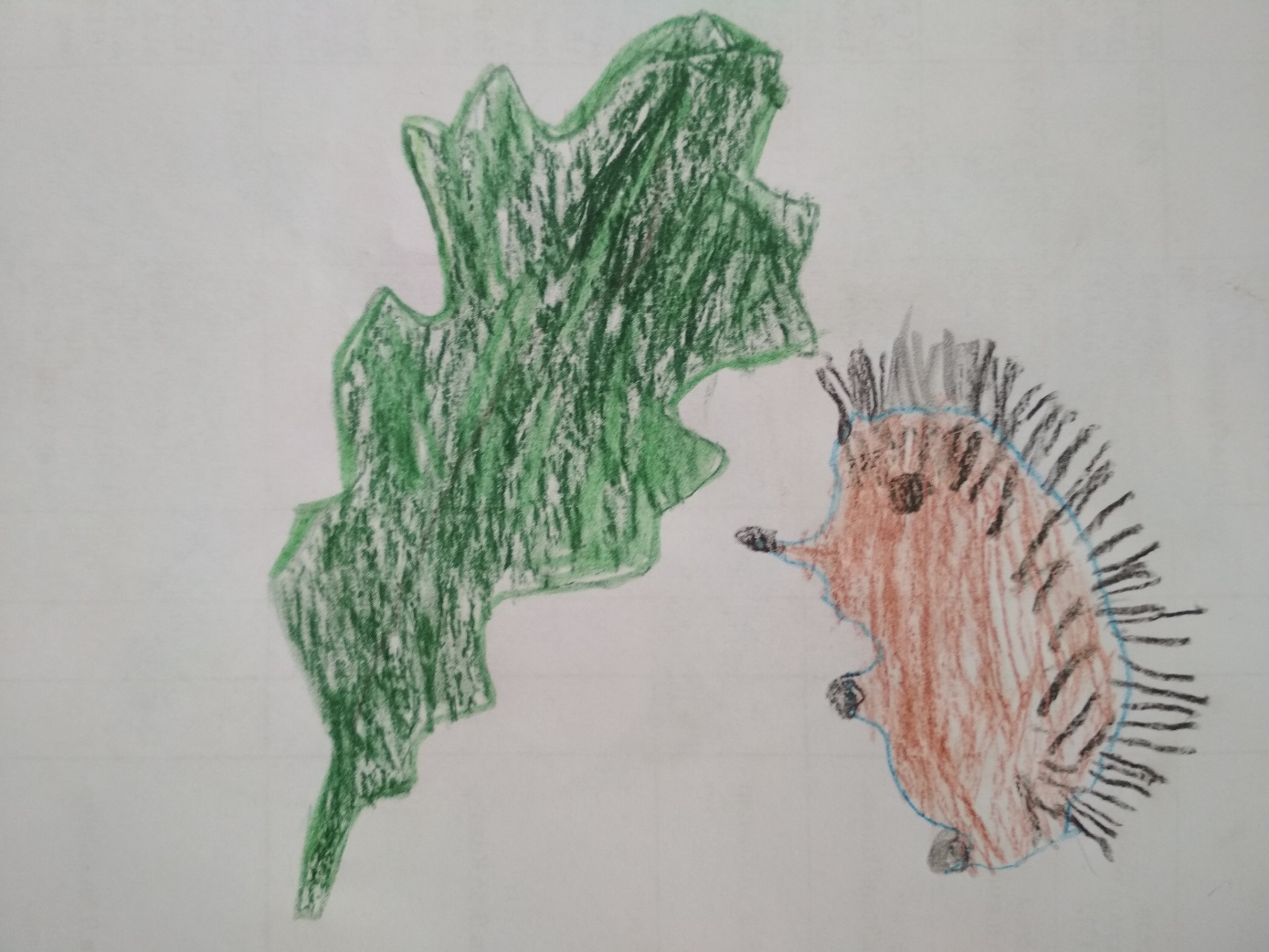 Увидел зеленый листочек. И забрал к себе в норку. 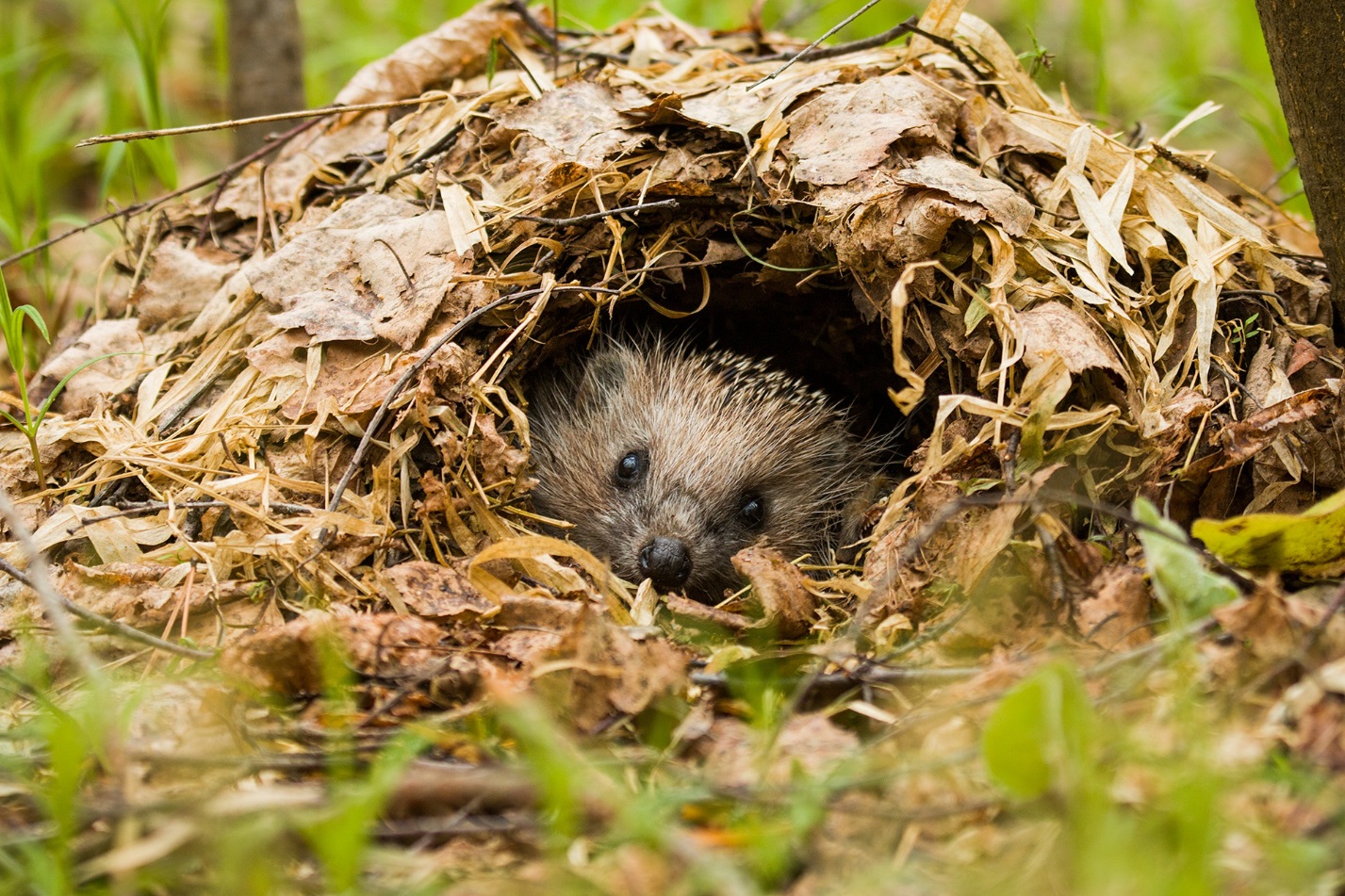 Прыгает белочка.Увидела красный листочек.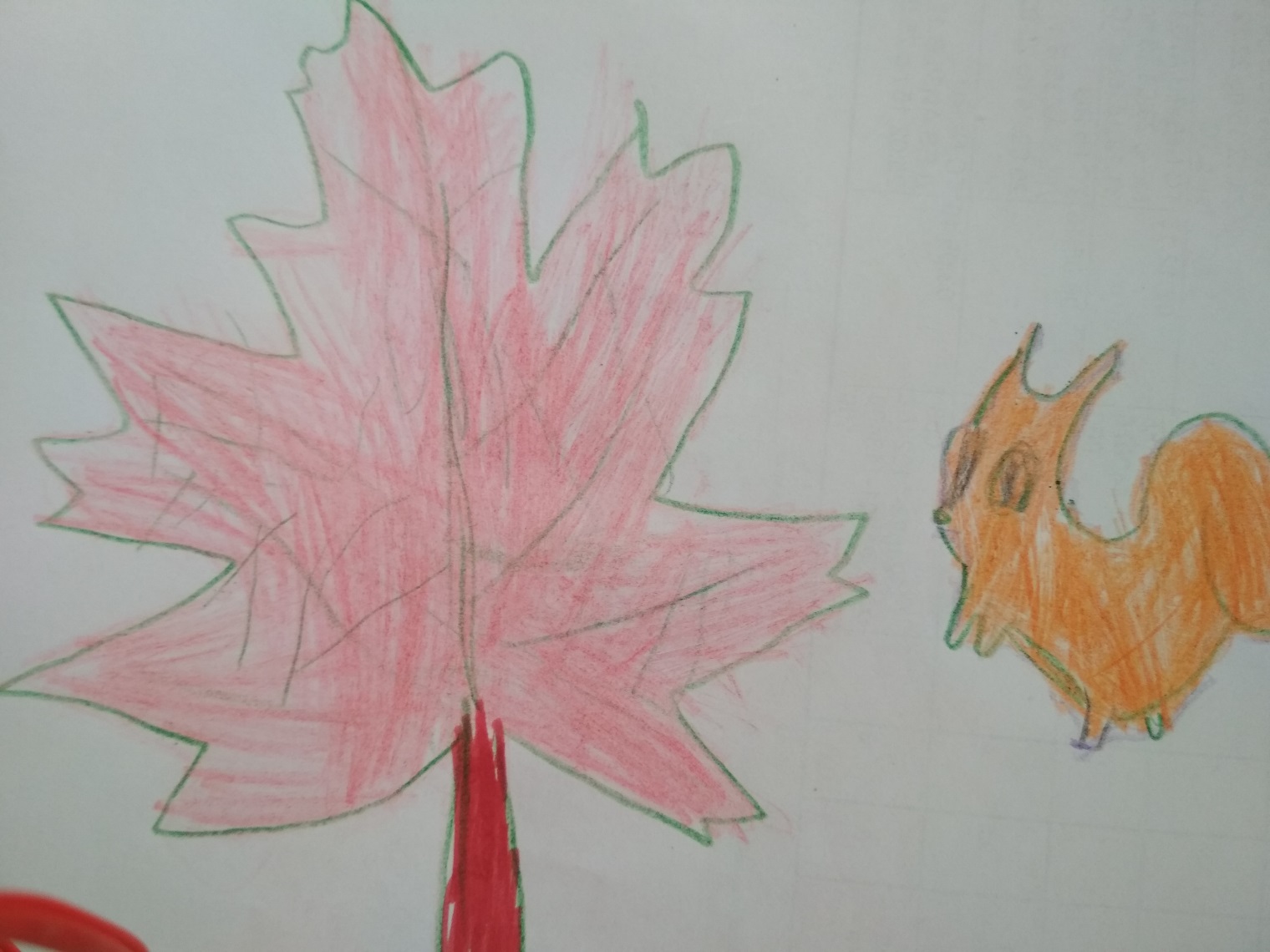 И забрала листочек к себе в дупло. 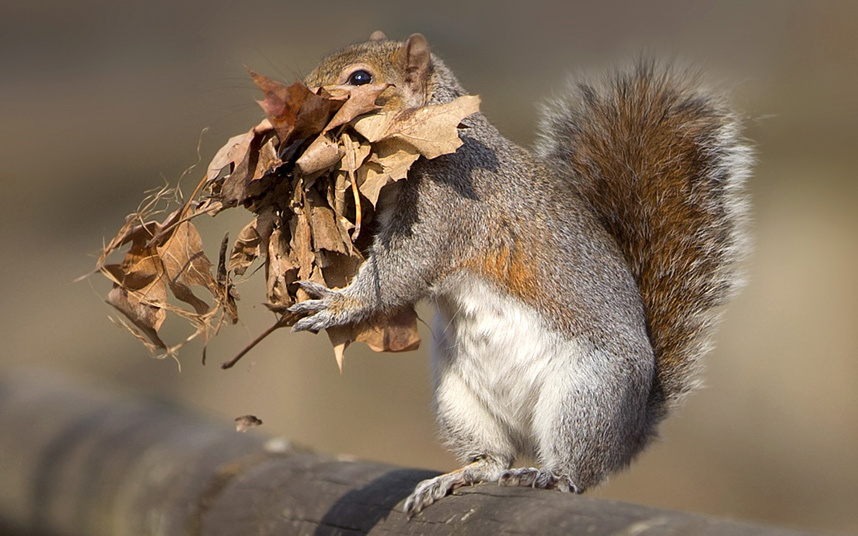 Летит птичка.                                 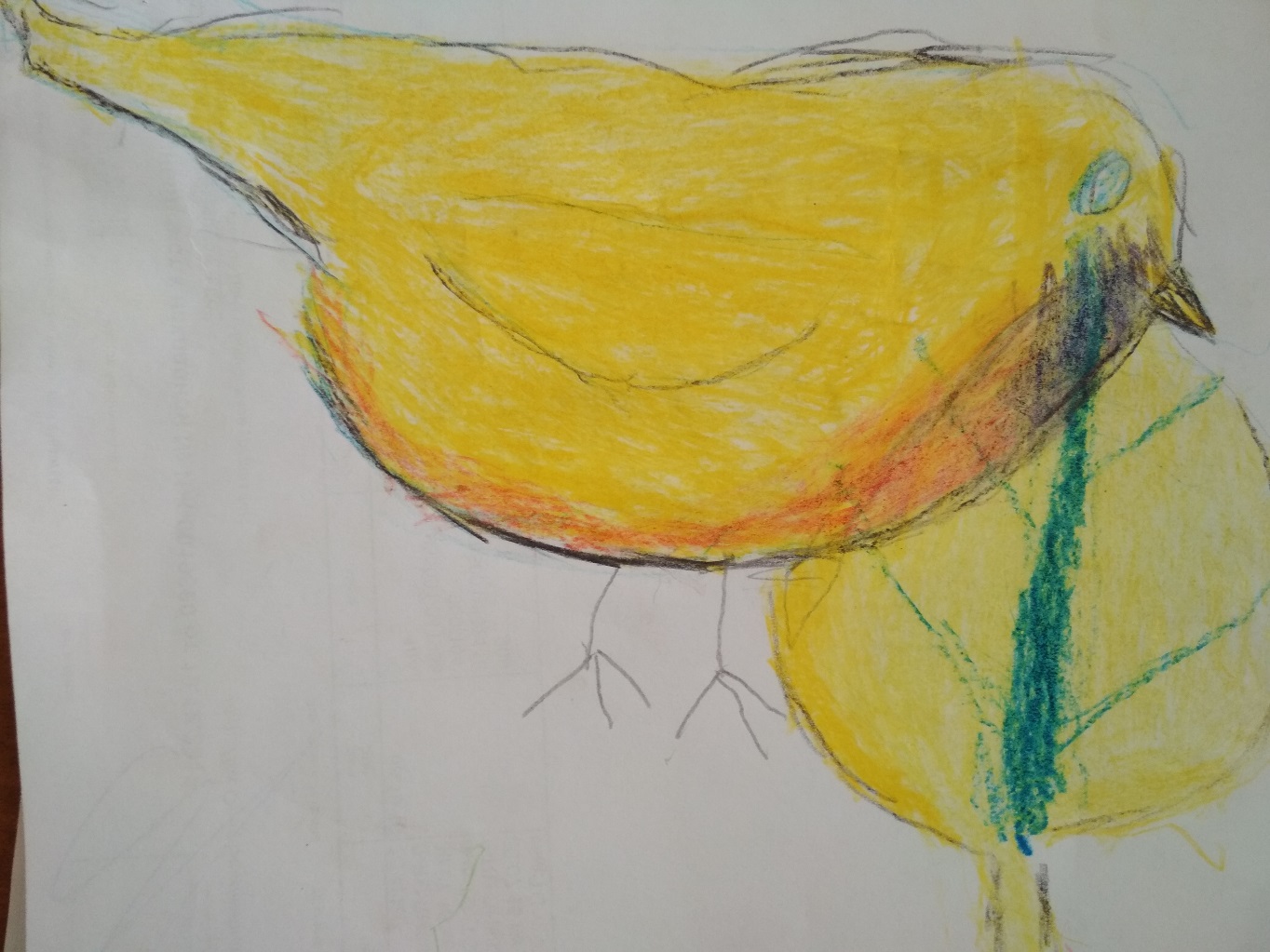 Увидела желтый листочек. Забрала  птичка листочек к себе в гнёздышко. 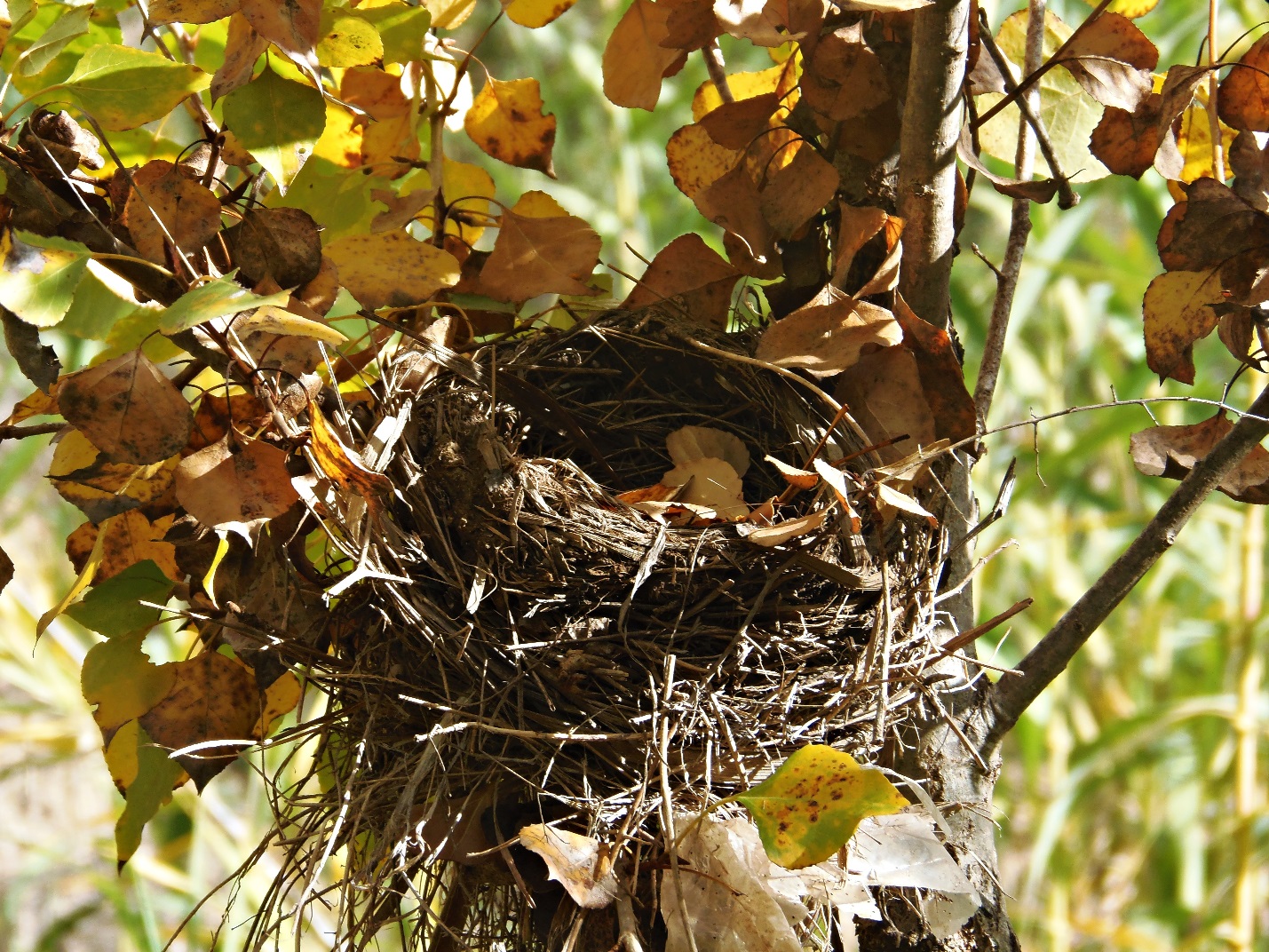 Тепло будет зимой и ёжику, и белочке, и птичке.Сказку придумали дети 4-й группы МБДОУ №19. Сказку рисовали:Виалетта  Калушка, Ксюша Олейникова, Яна Голубева, Ева Токмачева.Проект муз. руководителя Звягинцевой Натальи Петровны.